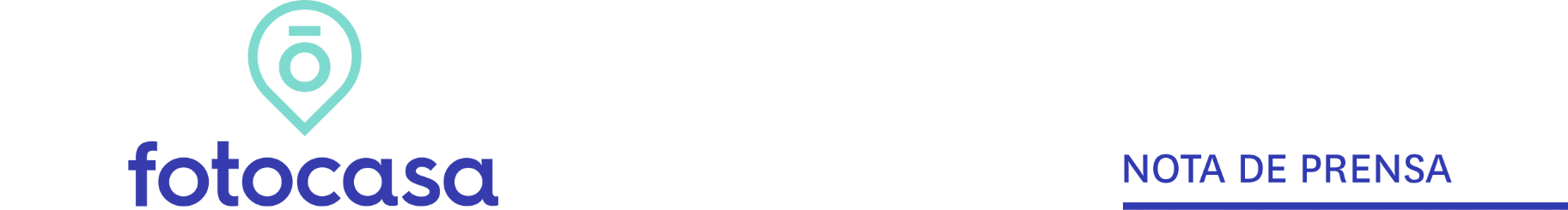 ABRIL: PRECIO VIVIENDA EN VENTAEl precio de la vivienda de segunda mano baja un -0,5% en abril en EspañaEl precio medio de la vivienda de segunda mano se sitúa en 1.888 euros/m2 La vivienda en venta cae de precio en 15 comunidades, en 42 provincias y en seis de cada diez ciudades españolas analizadas
Madrid, 3 de mayo de 2021En España baja un -0,5% la variación mensual del precio de la vivienda de segunda mano, pero sube un 1,9% en su variación interanual, situando su precio en 1.888 euros/m2 en abril, según los datos del Índice Inmobiliario Fotocasa. Este último valor es la sexta (1,9%) subida interanual del precio de la vivienda después de 11 meses de caídas interanuales en cadena (de diciembre de 2019 a octubre de 2020). Variación mensual e interanual de España“El gran interés que hay actualmente por la vivienda de segunda mano para comprar está haciendo que los precios suban casi un 2% respecto al año pasado. Claramente, a nivel general, los propietarios no se están viendo obligados a bajar precios para poder vender. No obstante, la tendencia no es igual en cada zona y, por ejemplo, en ciudades como Madrid o Barcelona los precios sí que están bajando (un 1,4% y un 4,8%, respectivamente) y esto es debido a que en estas grandes ciudades la demanda ha caído respecto a zonas periféricas en que la demanda está siendo mucho más abultada”, explica María Matos, directora de Estudios y Portavoz de Fotocasa. En España 15 comunidades autónomas presentan datos mensuales negativos en abril de 2021. Los descensos corresponden a: Región de Murcia (-2,5%), Canarias (-2,3%), Castilla-La Mancha (-2,2%), Aragón (-1,5%), Extremadura (-1,4%), La Rioja (-1,3%), Comunitat Valenciana (-1,1%), Cantabria (-0,9%), Baleares (-0,8%), Andalucía (-0,8%), Castilla y León (-0,6%), Galicia (-0,5%), País Vasco (-0,5%), Asturias (-0,2%) y Madrid (-0,05%). Por otro lado, las comunidades con incrementos son: Cataluña (0,3%) y Castilla y León (0,3%).CCAA de mayor a menor incremento mensualEn cuanto al ranking de Comunidades Autónomas (CC.AA.) con el precio de la vivienda de segunda mano más caras en España, se encuentran Madrid y País Vasco, con los precios de 3.103 euros/m2 y los 2.863 euros/m2, respectivamente. Le siguen, Baleares con 2.856 euros/m2, Cataluña con 2.528 euros/m2, Canarias con 1.771 euros/m2, Cantabria con 1.725 euros/m2, Navarra con 1.675 euros/m2, Andalucía con 1.657 euros/m2, Galicia con 1.609 euros/m2, Asturias con 1.583 euros/m2, Aragón con 1.571 euros/m2, Castilla y León con 1.430 euros/m2, Comunitat Valenciana con 1.427 euros/m2, La Rioja con 1.425 euros/m2, Extremadura con 1.164 euros/m2, Región de Murcia con 1.133 euros/m2 y Castilla- La Mancha con 1.110 euros/m2.   Provincias En el 84% de las 50 provincias analizadas cae el precio en el mes de abril. Las provincias con los diez primeros descensos del ranking son: Las Palmas (-4,0%), Murcia (-2,5%), Ciudad Real (-2,4%), Cádiz (-2,4%), Guadalajara (-2,3%), Cuenca (-2,2%), Zamora (-2,0%), Huesca (-1,9%), Toledo (-1,8%) y Badajoz (-1,7%). Por otro lado, los diez primeros descensos mensuales son: Soria (1,4%), Teruel (1,2%), Ourense (0,7%), Barcelona (0,6%), Lugo (0,4%), León (0,4%), Navarra (0,3%) y Córdoba (0,05%).En cuanto a los precios, Gipuzkoa es la provincia más cara con 3.154 euros/m2, seguida de Madrid (3.103 euros/m2) y Barcelona (2.990 euros/m2), entre otras. Por otro lado, las provincias con el precio por metro cuadrado por debajo de los 1.000 euros son Ciudad Real con 953 euros/m2 y Toledo con 979 euros/m2.Capitales de provinciasEn 27 de las 50 capitales de provincia (en el 54%) con variación mensual cae el precio en abril respecto al mes anterior. Los diez mayores descensos mensuales corresponden a las siguientes ciudades: Las Palmas de Gran Canaria (-3,4%) Tarragona capital (-3,2%), Santa Cruz de Tenerife capital (-2,7%), Almería capital (-1,7%), Ávila capital (-1,7%), Zamora capital (-1,6%), Murcia capital (-1,5%), Huelva capital (-1,3%), Girona capital (-1,3%) y Vitoria – Gasteiz (-1,2%).Por otro lado, las diez capitales con mayores incrementos son: Lugo capital (6,1%), Huesca capital (5,5%), Castellón de la Plana / Castelló de la Plana (2,1%), Teruel capital (1,6%), Pamplona / Iruña (1,5%), Segovia capital (1,3%), Ourense capital (1,0%), Córdoba capital (0,5%), Jaén capital (0,4%) y Madrid capital (0,4%).Respecto a los precios, la capital de provincia más cara es Donostia - San Sebastián con 5.501 euros/m2, seguida de Barcelona capital (4.413 euros/m2), Madrid capital (3.902 euros/m2), Bilbao (3.362 euros/m2), Palma de Mallorca (3.077 euros/m2), Vitoria - Gasteiz (2.604 euros/m2), Pamplona / Iruña (2.572 euros/m2) y Cádiz capital (2.501 euros/m2).MunicipiosEl precio medio de la vivienda de segunda mano cae en el 62% de los 698 municipios con variación mensual analizados por Fotocasa. Apenas uno de los municipios cae el valor mensual de la vivienda por debajo del -10% y es la ciudad de Pulpí en Almería. Por otro lado, un municipio de la provincia de Tarragona y otro de Barcelona, acaparan los mayores incrementos detectados en abril. En la ciudad valenciana de Ulldecona se detecta el mayor incremento, un 24,1%, seguida de la ciudad barcelonesa de Mataró con un 10,9%.En cuanto al precio por metro cuadrado en abril, vemos que el orden de las ciudades más caras es: Donostia - San Sebastián con 5.501 euros/m2 y Eivissa con 5.000 euros/m2.Municipios con mayor incremento mensualMunicipios con mayor descenso mensualMunicipios con mayor precio en abril de 2021Sobre FotocasaPortal inmobiliario que cuenta con inmuebles de segunda mano, promociones de obra nueva y viviendas de alquiler. Cada mes genera un tráfico de 34 millones de visitas (75% a través de dispositivos móviles). Mensualmente elabora el índice inmobiliario Fotocasa, un informe de referencia sobre la evolución del precio medio de la vivienda en España, tanto en venta como en alquiler.Fotocasa pertenece a Adevinta, una empresa 100% especializada en Marketplace digitales y el único “pure player” del sector a nivel mundial. Con presencia en 12 países de Europa, América Latina y África del Norte, el conjunto de sus plataformas locales recibe un promedio de 1.500 millones de visitas cada mes.Más información sobre Fotocasa.En España, Adevinta, antes Schibsted Spain, es una de las principales empresas del sector tecnológico del país y un referente de transformación digital. En sus 40 años de trayectoria en el mercado español de clasificados, los negocios de Adevinta han evolucionado del papel al online hasta convertirse en el referente de Internet en sectores relevantes como inmobiliaria (Fotocasa y habitaclia), empleo (Infojobs.net), motor (coches.net y motos.net) y segunda mano (Milanuncios y vibbo). Sus más de 18 millones de usuarios al mes sitúan Adevinta entre las diez compañías con mayor audiencia de Internet en España (y la mayor empresa digital española). Adevinta cuenta en la actualidad con una plantilla de más de 1.000 empleados en España. Toda nuestra información la puedes encontrar en nuestra Sala de Prensa. Llorente y Cuenca    			            Departamento Comunicación FotocasaRamon Torné								                                  Anaïs López rtorne@llorenteycuenca.com			                                                   comunicacion@fotocasa.es638 68 19 85      								                    620 66 29 26Fanny Merinoemerino@llorenteycuenca.com663 35 69 75 Laura Lázarollazaro@llorenteycuenca.com685 839 655Comunidad AutónomaVariaciónmensual (%)Variación interanual (%)Abril. 2021(euros/m²) Región de Murcia -2,5%-0,3%1.133 € Canarias -2,3%-0,1%1.771 € Castilla-La Mancha -2,2%2,6%1.110 € Aragón -1,5%-0,8%1.571 € Extremadura -1,4%5,0%1.164 € La Rioja -1,3%2,4%1.425 € Comunitat Valenciana -1,1%-0,2%1.427 € Cantabria -0,9%0,6%1.725 € Baleares -0,8%6,0%2.856 € Andalucía -0,8%2,9%1.657 € Castilla y León -0,6%-0,6%1.430 € Galicia -0,5%5,1%1.609 € País Vasco -0,5%1,9%2.863 € Asturias -0,2%1,0%1.583 € Madrid -0,05%-0,6%3.103 € Navarra 0,3%-0,2%1.675 € Cataluña 0,3%1,5%2.528 € España -0,5%1,9%1.133 €ProvinciaVariaciónmensual (%)Variación interanual (%)Abril 2021(euros/m²)Las Palmas-4,0%0,8%1.769 €Murcia-2,5%-0,3%1.133 €Ciudad Real-2,4%-2,6%953 €Cádiz-2,4%3,9%1.568 €Guadalajara-2,3%-0,1%1.269 €Cuenca-2,2%0,0%1.113 €Zamora-2,0%-0,7%1.215 €Huesca-1,9%-7,4%1.350 €Toledo-1,8%1,7%979 €Badajoz-1,7%5,5%1.170 €Zaragoza-1,7%-0,5%1.646 €Almería-1,6%1,7%1.185 €Huelva-1,5%3,7%1.285 €Sevilla-1,4%0,9%1.602 €Lleida-1,3%-2,3%1.152 €La Rioja-1,3%2,4%1.425 €Alicante-1,2%-1,8%1.525 €Tarragona-1,1%3,0%1.492 €Burgos-1,1%-3,2%1.427 €Girona-1,1%1,0%2.025 €Granada-1,0%1,8%1.538 €Ávila-0,9%-1,7%1.030 €A Coruña-0,9%3,7%1.609 €Cantabria-0,9%0,6%1.725 €Valencia-0,9%0,7%1.445 €Illes Balears-0,8%6,0%2.856 €Santa Cruz de Tenerife-0,8%-1,0%1.775 €Cáceres-0,8%4,2%1.150 €Palencia-0,8%4,1%1.439 €Araba - Álava-0,7%2,2%2.443 €Gipuzkoa-0,7%4,8%3.154 €Albacete-0,7%5,9%1.310 €Málaga-0,4%1,8%2.295 €Jaén-0,3%-4,3%1.053 €Asturias-0,2%1,0%1.583 €Salamanca-0,2%-0,7%1.682 €Bizkaia-0,2%1,5%2.834 €Valladolid-0,1%0,1%1.545 €Segovia-0,1%0,0%1.315 €Madrid0,0%-0,6%3.103 €Castellón0,0%0,2%1.095 €Pontevedra0,0%8,3%1.816 €Córdoba0,05%-0,7%1.369 €Navarra0,3%-0,2%1.675 €León0,4%-1,4%1.248 €Lugo0,4%7,9%1.132 €Barcelona0,6%-2,8%2.990 €Ourense0,7%2,9%1.440 €Teruel1,2%-6,0%1.105 €Soria1,4%-3,9%1.214 €ProvinciaMunicipioVariaciónmensual (%)Variacióninteranual (%)Abril 2021(euros/m²)Las PalmasLas Palmas de Gran Canaria2.190 €-3,4%4,8%TarragonaTarragona capital1.655 €-3,2%-0,7%Santa Cruz de TenerifeSanta Cruz de Tenerife capital1.604 €-2,7%1,4%AlmeríaAlmería capital1.322 €-1,7%-1,9%ÁvilaÁvila capital1.171 €-1,7%-2,0%ZamoraZamora capital1.306 €-1,6%-1,5%MurciaMurcia capital1.339 €-1,5%-2,3%HuelvaHuelva capital1.254 €-1,3%1,9%GironaGirona capital2.287 €-1,3%-3,5%Araba - ÁlavaVitoria - Gasteiz2.604 €-1,2%1,5%PalenciaPalencia capital1.517 €-1,0%1,8%ZaragozaZaragoza capital1.823 €-1,0%-2,4%Illes BalearsPalma de Mallorca3.077 €-1,0%2,4%Ciudad RealCiudad Real capital1.223 €-0,8%-3,9%BadajozBadajoz capital1.390 €-0,8%4,9%AlicanteAlicante / Alacant1.606 €-0,7%-8,8%LleidaLleida capital1.172 €-0,7%-6,0%PontevedraPontevedra capital1.826 €-0,6%4,8%La RiojaLogroño1.685 €-0,4%-0,2%ValladolidValladolid capital1.721 €-0,3%-0,8%SoriaSoria capital1.340 €-0,3%-2,9%CáceresCáceres capital1.305 €-0,2%2,0%ToledoToledo capital1.433 €-0,1%-4,3%LeónLeón capital1.503 €-0,1%-1,6%MálagaMálaga capital2.370 €-0,1%-1,1%GranadaGranada capital1.903 €0,0%-1,9%SalamancaSalamanca capital1.889 €0,0%-1,7%AlbaceteAlbacete capital1.455 €0,1%3,5%ValenciaValencia capital2.074 €0,1%0,3%GuadalajaraGuadalajara capital1.442 €0,1%-1,5%BizkaiaBilbao3.362 €0,1%1,3%AsturiasOviedo1.694 €0,1%1,8%GipuzkoaDonostia - San Sebastián5.501 €0,2%1,8%SevillaSevilla capital2.127 €0,2%-1,9%BarcelonaBarcelona capital4.413 €0,2%-4,8%CádizCádiz capital2.501 €0,2%0,5%CantabriaSantander2.151 €0,3%0,3%CuencaCuenca capital1.343 €0,3%6,3%A CoruñaA Coruña capital2.368 €0,4%3,0%BurgosBurgos capital1.682 €0,4%-3,7%MadridMadrid capital3.902 €0,4%-1,4%JaénJaén capital1.297 €0,4%-4,5%CórdobaCórdoba capital1.470 €0,5%-1,6%OurenseOurense capital1.547 €1,0%0,6%SegoviaSegovia capital1.705 €1,3%2,6%NavarraPamplona / Iruña2.572 €1,5%6,3%TeruelTeruel capital1.315 €1,6%-6,9%CastellónCastellón de la Plana / Castelló de la Plana1.255 €2,1%2,3%HuescaHuesca capital1.543 €5,5%2,7%LugoLugo capital1.446 €6,1%10,3%ProvinciaMunicipioVariaciónmensual (%)Variacióninteranual (%)Abril 2021 (euros/m²)TarragonaUlldecona24,1% -         1.167 € BarcelonaMataró10,9%11,7%         2.598 € ÁvilaArévalo8,7%2,1%            858 € BarcelonaMontornès del Vallès8,6%13,7%         1.855 € MurciaLa Manga del Mar Menor7,0%7,0%         1.662 € La RiojaCirueña6,9%            918 € ValenciaL'Olleria6,2%6,1%            668 € LugoLugo capital6,1%10,3%         1.446 € MadridGuadarrama5,6%5,3%         1.866 € HuescaHuesca capital5,5%2,7%         1.543 € ProvinciaMunicipioVariaciónmensual (%)Variacióninteranual (%)Abril 2021 (euros/m²)AlmeríaPulpí-11,2%9,2%         1.499 € AlicanteMonforte del Cid-9,8%1,8%            841 € Las PalmasArucas-9,5%-14,2%         1.274 € AlicanteSan Miguel de Salinas-8,9%-          1.142 € GranadaPeligros-8,8%-             921 € ToledoYeles-8,7%-5,7%         1.025 € PontevedraSalvaterra de Miño-8,2%9,0%            945 € MálagaNerja-7,9% -         2.582 € ValenciaXeraco-7,5%0,2%         1.224 € AlicanteBenitachell / El Poble Nou de Benitatxell-7,3%-          1.649 € GironaPalafrugell-7,2%6,3%         1.760 € ProvinciaMunicipioAbril 2021(euros/m²)Variaciónmensual (%)Variacióninteranual (%)GipuzkoaDonostia - San Sebastián5.501 €0,2%1,8%Illes BalearsEivissa5.000 €-0,8%-4,1%MadridLa Moraleja4.932 €0,1%4,5%BarcelonaEsplugues de Llobregat4.890 €0,2%59,5%BarcelonaBarcelona capital4.413 €0,2%-4,8%Illes BalearsSanta Eulària des Riu4.409 €0,01% -Illes BalearsAndratx4.362 €-4,3%- BarcelonaSant Cugat del Vallès4.351 €-2,2%-0,8%GipuzkoaHondarribia4.266 €-4,8%-3,2%BarcelonaSitges4.209 €-1,3%0,4%